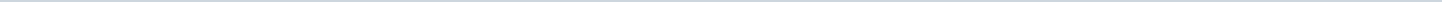 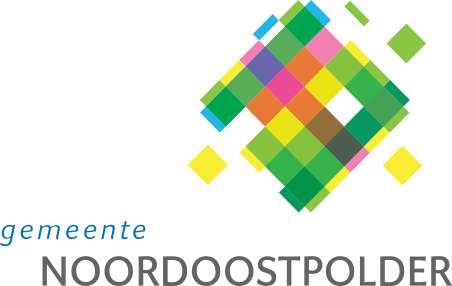 Gemeente NoordoostpolderAangemaakt op:Gemeente Noordoostpolder29-03-2024 03:01Politieke vragen2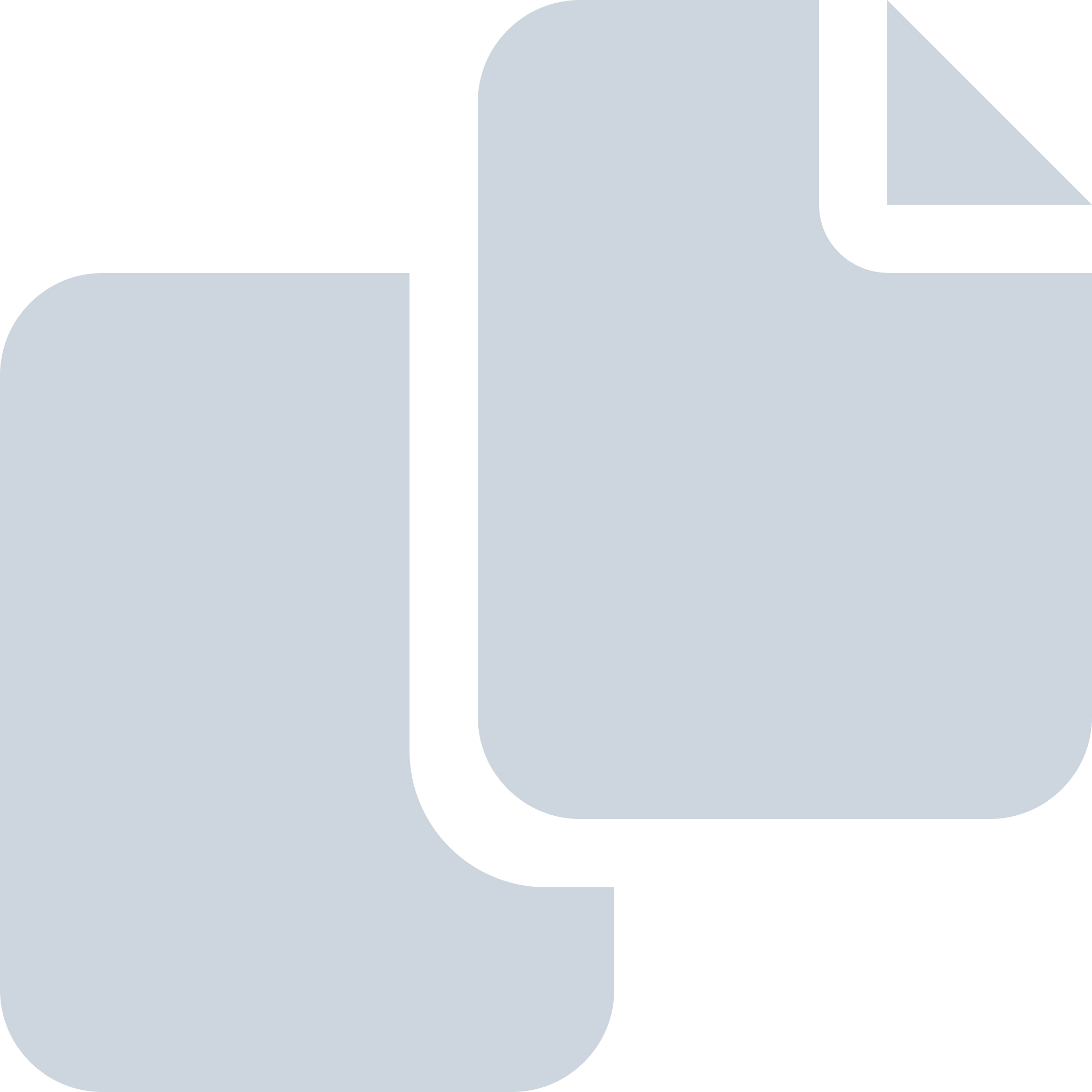 Periode: maart 2013#Naam van documentPub. datumInfo1.De heer T. Jorna betr.  Waterland.25-03-2013PDF,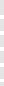 58,58 KB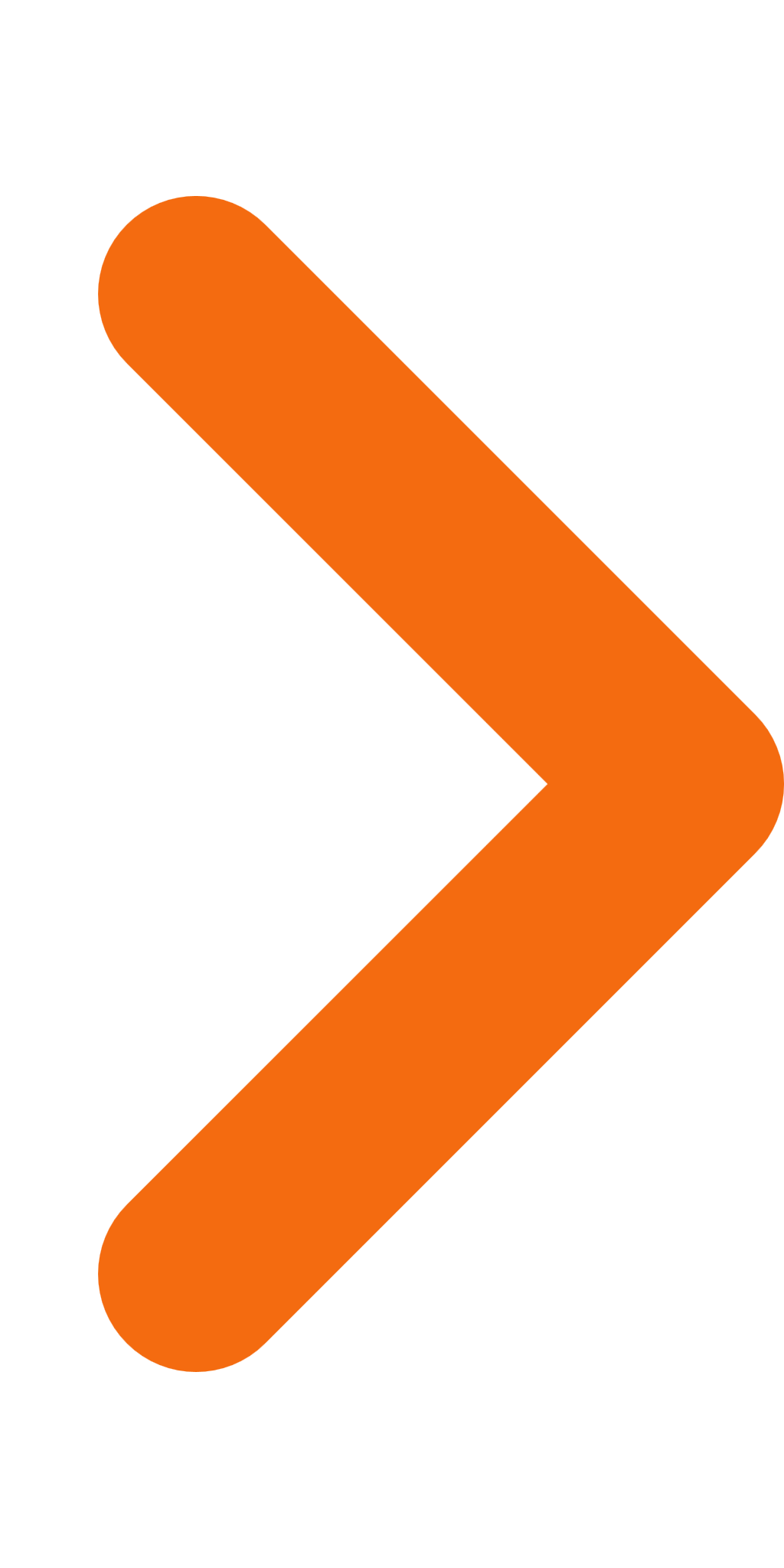 2.De heer B. Lammers betr. informatieplicht.14-03-2013PDF,34,97 KB